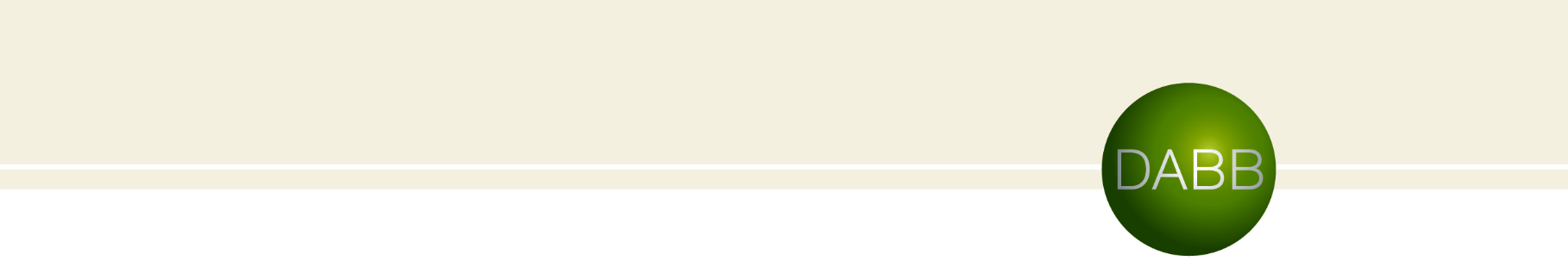 Hinweise zu Verwendung:Der anliegende Mustertext/Leitfaden soll Anregungen und Informationen zur Lösung typischer rechtlicher Fragen des Alltags bieten.Er wurde erstellt/geprüft von Rechtsanwälten der DABB Rechtsanwaltsgesellschaft mbH, Amalienstr. 24, 80333 München (www.dabb.de).Die Mustertexte wurden anhand typischer Fallbeispiele des Alltags entwickelt.Mustertexte können dem Verwender die Eigenverantwortung bei der Ausfertigung eines individuell passenden Textes nicht abnehmen. Die Mustertexte sind nach bestem Wissen gefertigt, jedoch kann keine Gewähr für Vollständigkeit, Richtigkeit und Geeignetheit für den Einzelfall übernommen werden. In rechtlich schwierigen Themenbereichen, beispielsweise einem arbeitsrechtlichen Aufhebungsvertrag, empfiehlt es sich, einen anwaltlichen Berater hinzuziehen.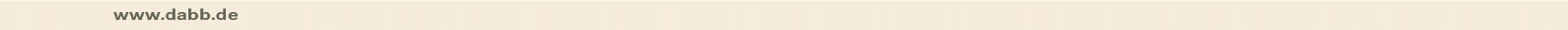 Anlage ______ zum Pachtvertrag vom _____________________  über das Pachtobjekt: Straße, Nr.: ________________________________ (Gemarkung/ Flurstück: ____ ) PLZ: ______________ Ort: ______________ Verpächter: Name: ____________________________________ 			Vorname: _________________________Straße, Nr.: ________________________________ 			PLZ: ________ Ort: _________________Pächter: Name: ____________________________________ 			Vorname: _________________________Straße, Nr.: ________________________________ 			PLZ: ________ Ort: _________________Die im Rahmen des Pachtverhältnisses erhobenen personenbezogenen Daten werden vom Verpächter benötigt, um sicherzustellen, dass die Verpflichtungen des Verpächters aus diesem Vertrag und dessen Abwicklung gegenüber den/dem Pächter erfüllt werden können und der Verpächter die Erfüllung der Verpflichtungen des(r) Pächter(s) überprüfen kann (Vertragserfüllung), Art. 6 Abs. 1 S. 1 Lit. b, f DSGVO. Die Daten werden vom Verpächter u.U. auch elektronisch verarbeitet und gespeichert. Die Daten werden nach Ablauf der gesetzlichen Verjährungsfrist gelöscht, sofern das Vertragsverhältnis beendet ist/wird und die Daten nicht zur Abwicklung des Vertrags benötigt werden und sofern keine längeren Speicherungsfristen materiellrechtlich (z.B. aus dem HGB, StGB, AO) angeordnet sind. Information zum Datenschutz für Pächter  gemäß Art. 13 und 14 der EU-Datenschutz-Grundverordnung (DSGVO)Datenschutzerklärung1. Verantwortlicher für die Datenverarbeitung Verantwortlich für die Datenverarbeitung sind der Verpächter bzw. die von ihm bevollmächtigten Personen. Insoweit wird auf den Pachtvertrag verwiesen. 2. Art der erhobenen Daten, Zwecke und Rechtsgrundlagen der Datenverarbeitung Der Verpächter bzw. seine Bevollmächtigten verarbeiten Daten, um das Pachtverhältnis zu begründen und durchzuführen, insbesondere folgende Daten: Name, Vorname, Geburtsdatum, Telefonnummer, Anschrift bei Abschluss des Pachtvertrages, E-Mail-	Adresse; besondere Anforderungen an die Pachtsache (z. B. Zubehör); Daten über Zahlungen und ggf. offene Forderungen, Einkommensverhältnisse und Beruf, 	Insolvenzverfahren (eröffnete und abgeschlossene); soweit erforderlich, Informationen über den Zustand/ die Ausstattung der Pachtsache, z.B. bei Übergabe 	und Rückgabe oder wenn Pächter Schäden oder Mängel melden; Kontodaten und Zahlungen, Bankauskunft (Gewerbe);zum Zweck der Abrechnung evtl. Betriebskosten werden die Verbrauchsdaten für z.B. Heizung/ 	Warmwasser von der beauftragten Messdienstfirma erhoben. Diese (sowie ggf. folgende) werden ggfs. an	 das beauftragte Abrechnungsunternehmen weitergeleitet; soweit erforderlich, Informationen zum Pachtverhalten bei der Nutzung der Pachtsache, z. B. über 	Vertragsverstöße und Verhalten, das zu Schäden führen kann; soweit erforderlich, andere Informationen, die die Pächter dem Verpächter oder seinen Dienstleistern (z.B. 	Verwaltung, Handwerkern, Servicemitarbeitern) mitteilen oder von diesen wahrgenommen werden;Korrespondenz während des Pachtverhältnisses (Mail, Post, usw.), im Zusammenhang mit Beschwerden, 	Schäden, nach Erfordernis.Rechtsgrundlage dafür ist Art. 6 Abs. 1 S.1 Lit. b DSGVO (Durchführung eines Vertrages mit der betroffenen Person). Weitere Daten erhebt und verarbeitet der Verpächter, soweit daran ein berechtigtes Interesse besteht und der Pächter kein überwiegendes Interesse daran hat, dass der Verpächter diese Informationen nicht erhebt. 3. Kategorien von Empfängern der Daten Empfänger personenbezogener Daten des Pächters sind: Mitarbeiter des Verpächters bzw. seiner Bevollmächtigten; Mitarbeiter von Unternehmen, die im Auftrag des Verpächters weisungsgebunden Daten verarbeiten, Stellen, soweit für die Durchführung des Pachtverhältnisses erforderlich, z.B. Handwerker, Dienstleister 	oder Sachverständige bzw. der jeweilige Gebäudeversicherer und Haftpflichtversicherer; alle Stellen zum Zweck der Bonitätsprüfung; nach Kündigung des Pachtvertrages erhalten Pachtinteressenten die Telefonnummer des Pächters zwecks 	Absprache eines Wohnungsbesichtigungstermins; hierauf wird der Pächter in der Kündigungsbestätigung 	hingewiesen und kann der Weitergabe widersprechen; Energieversorgungsunternehmen; Inkassounternehmen, z.B. Schufa, Rechtsanwälte, Gerichte, Gerichtsvollzieher, falls offene Forderungen 	trotz mehrfacher Mahnung nicht beglichen werden;4. Dauer der Speicherung Die personenbezogenen Daten des Pächters werden regelmäßig bis zum Ablauf der gesetzlichen Regelverjährungsfrist (§ 195 BGB) gespeichert und mit Ablauf der Frist gelöscht. Sofern der Verpächter nach Artikel 6 Abs. 1 S. 1 lit. c DSGVO aufgrund von steuer- und handelsrechtlichen Aufbewahrungs- und Dokumentationspflichten nicht zu einer längeren Speicherung verpflichtet ist.5. Betroffenenrechte Der Pächter hat das Recht eine erteilte Einwilligung zu widerrufen, Art. 7 Abs. 3 DSGVO. Er kann Auskunft über die durch den Verpächter verarbeiteten Daten gemäß Art. 15 DSGVO verlangen. Er kann ferner die Berichtigung gespeicherter Datensätze nach Maßgabe des Art. 16 DSGVO und auch die Löschung von personenbezogenen Daten nach Maßgabe des Art. 17 DSGVO verlangen. Darüber hinaus hat er das Recht auf Einschränkung der Verarbeitung nach Maßgabe des Art.18 DSGVO, einer Mitteilung im Zusammenhang mit der Berichtigung oder Löschung oder Einschränkung personenbezogener Daten sowie das Recht auf Datenübertragung nach Maßgabe des Art. 20 DSGVO. Auch kann er sich bei der zuständigen Aufsichtsbehörde gemäß Art. 77 DSGVO beschweren.6. Widerspruchsrecht Sofern die personenbezogenen Daten des Pächters auf Grundlage von berechtigten Interessen nach Art. 6 Abs. 1 S. 1 lit. f DSGVO verarbeitet werden, hat er das Recht, gemäß Art. 21 DSGVO Widerspruch gegen die Verarbeitung der personenbezogenen Daten einzulegen. Sofern der Pächter von seinem Widerspruchsrecht Gebrauch machen will, hat er sich dazu die gemäß Ziffer 1. verantwortliche Stelle zu wenden. Die in dieser Anlage enthaltenen Informationen und die damit verbundene Datenschutzerklärung hat/haben die der/die Pächter zur Kenntnis genommen. Diese sind Bestandteil des Pachtvertrages. ________________________	 ____________________________ 	___________________________ Ort / Datum 			 Unterschrift Verpächter 			Unterschrift Pächter 